Figure 3: Certificate of Registration of the Organization 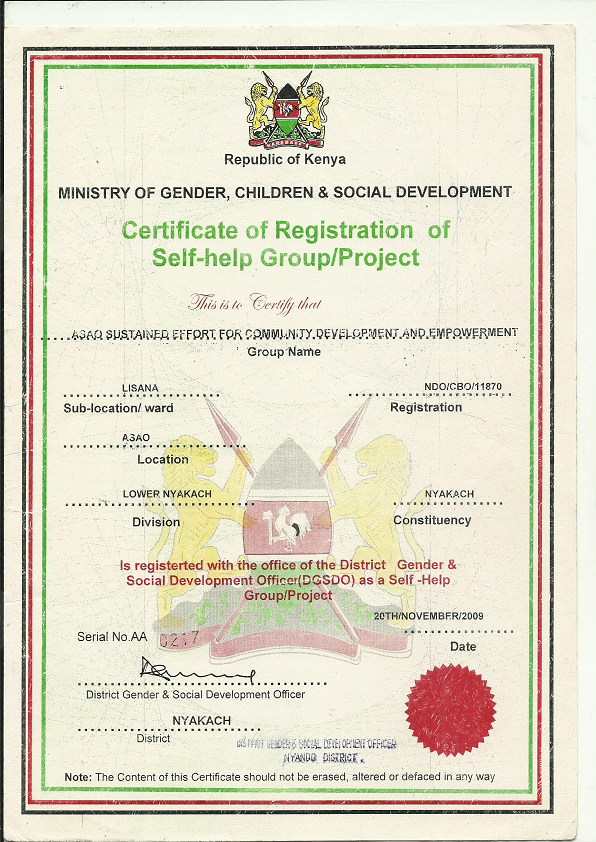 